Kiertotaloutta päiväkodeissa - ravinteiden kierto viljelyksissäMadot syövät biojätettä kompostoreissaMadot tuottavat ravinteikasta matomultaaMatomultaa käytetään ravinteena istutuksissaMadot möyhentävät maata istutuksissaViljelysten ylijäämät kasvinosat biojätteeksi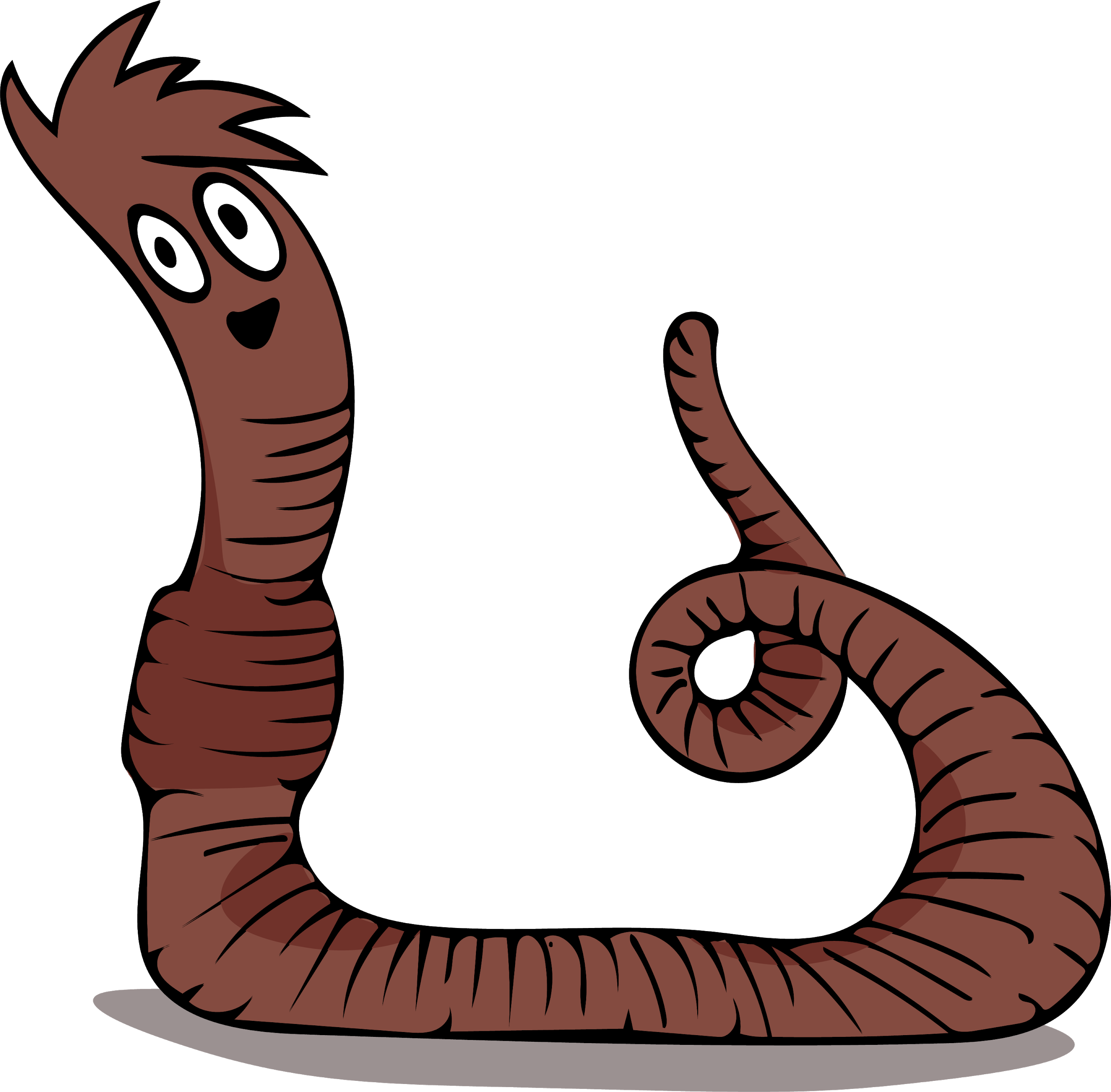 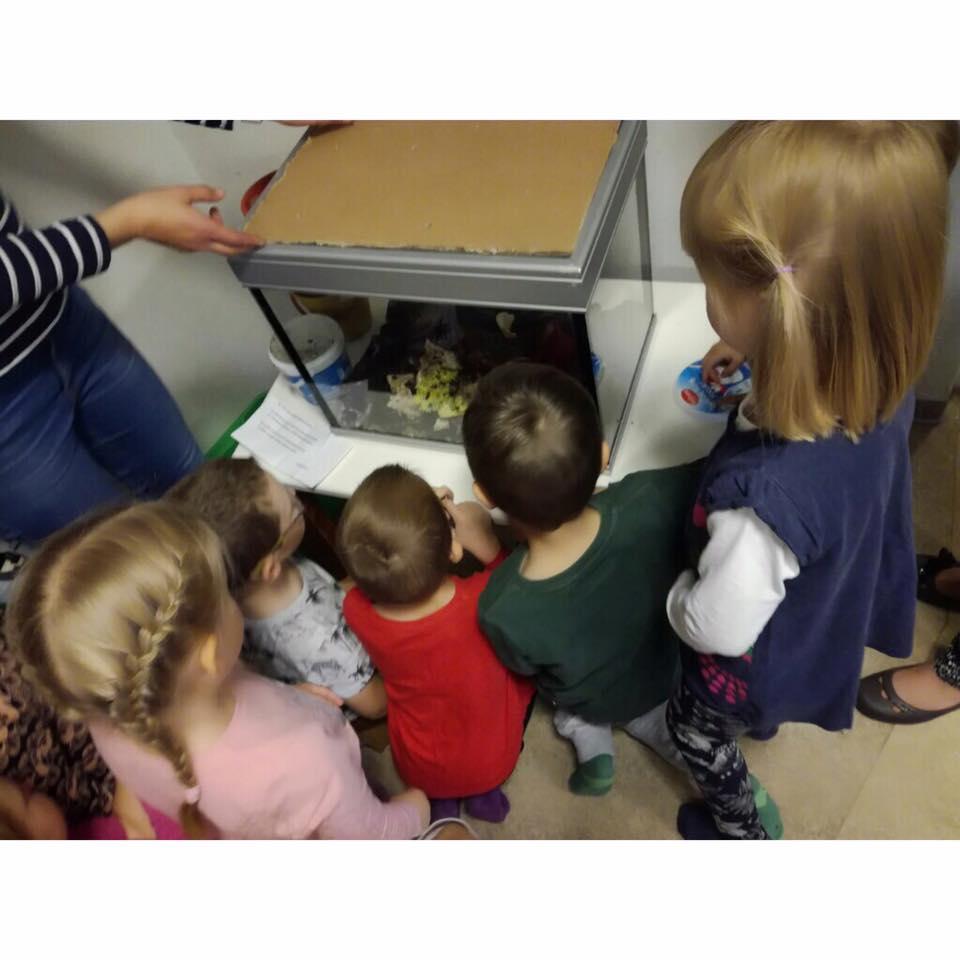 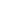 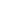 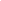 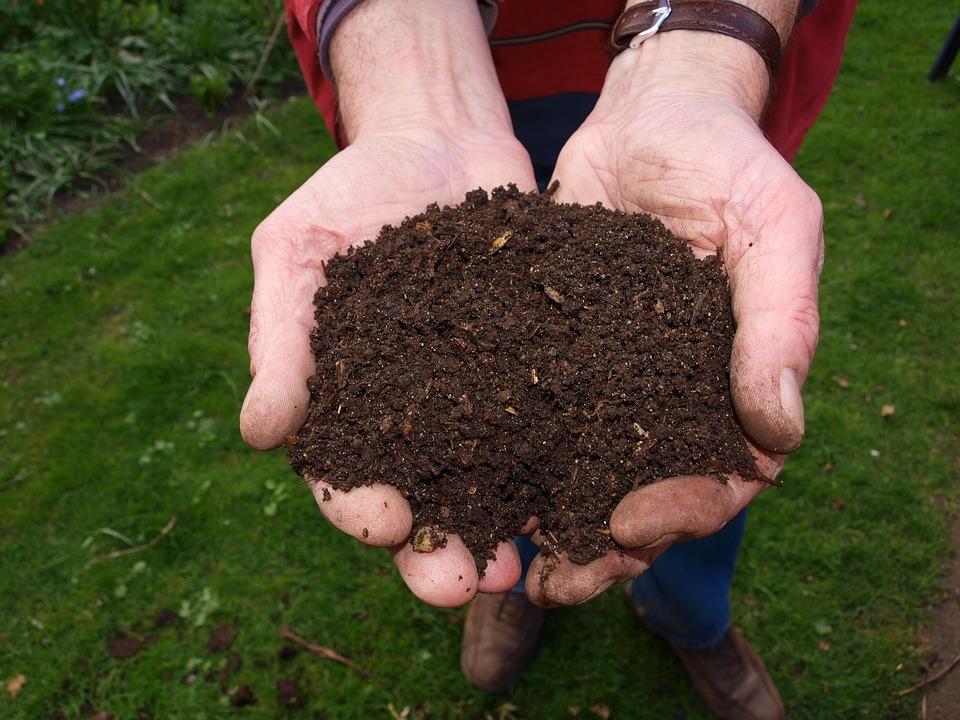 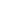 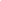 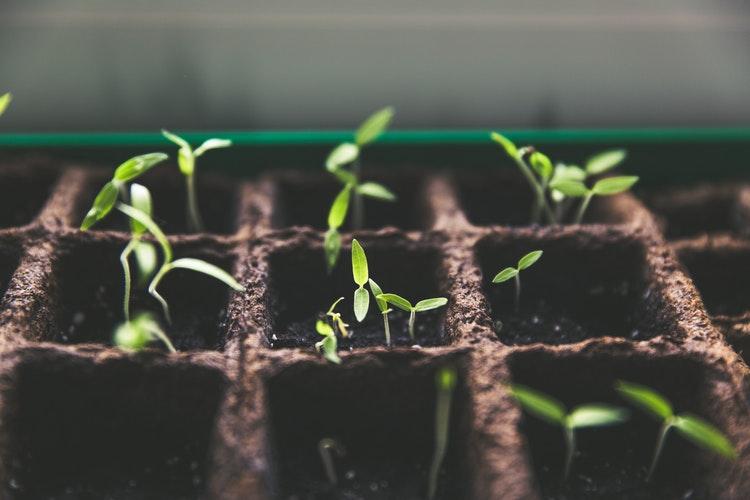 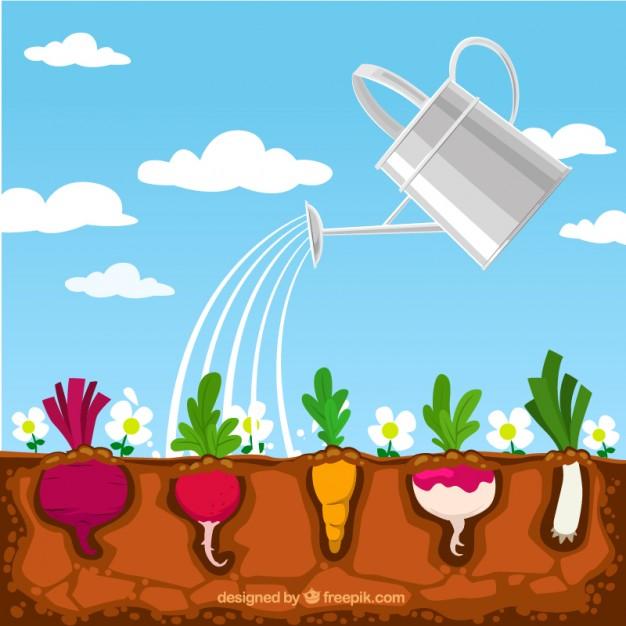 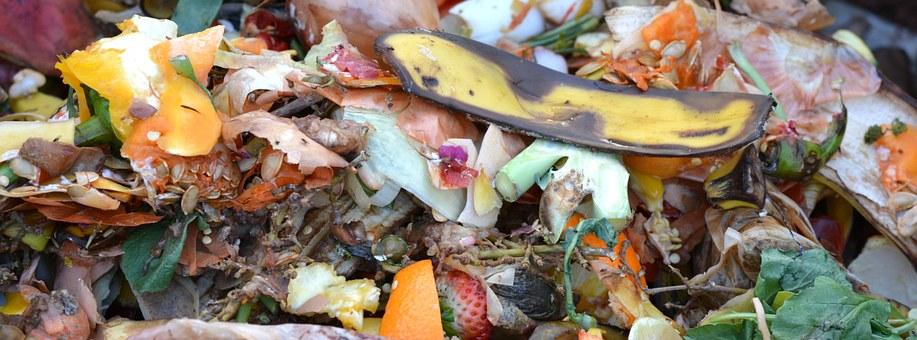 